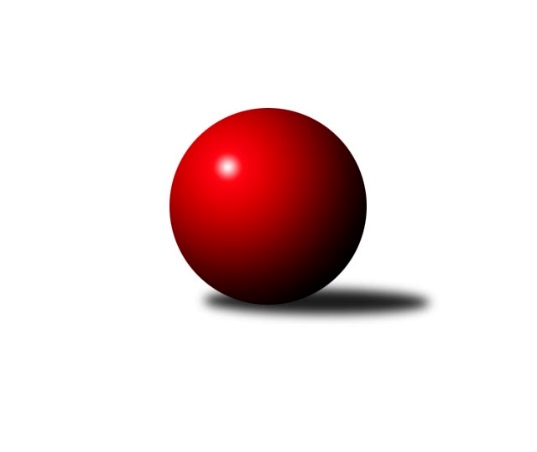 Č.7Ročník 2019/2020	24.5.2024 Krajský přebor Vysočina 2019/2020Statistika 7. kolaTabulka družstev:		družstvo	záp	výh	rem	proh	skore	sety	průměr	body	plné	dorážka	chyby	1.	KK Slavoj Žirovnice B	7	6	0	1	37.0 : 19.0 	(51.0 : 33.0)	2582	12	1776	806	31.6	2.	TJ BOPO Třebíč A	7	5	0	2	39.0 : 17.0 	(55.0 : 29.0)	2546	10	1730	817	30.7	3.	TJ Třebíč B	7	5	0	2	38.0 : 18.0 	(53.5 : 30.5)	2662	10	1800	862	24.9	4.	TJ Sokol Cetoraz	7	5	0	2	36.0 : 20.0 	(46.0 : 38.0)	2514	10	1736	778	34.6	5.	TJ Spartak Pelhřimov B	7	4	0	3	36.0 : 20.0 	(51.5 : 32.5)	2562	8	1780	782	39.1	6.	TJ Nové Město na Moravě B	7	4	0	3	31.5 : 24.5 	(47.0 : 37.0)	2522	8	1745	777	41.9	7.	TJ Sl. Kamenice nad Lipou E	7	4	0	3	28.0 : 28.0 	(45.0 : 39.0)	2537	8	1740	797	38.1	8.	TJ Třebíč C	7	4	0	3	27.0 : 29.0 	(40.0 : 44.0)	2489	8	1744	745	41.7	9.	TJ Spartak Pelhřimov G	7	2	0	5	21.0 : 35.0 	(29.5 : 54.5)	2496	4	1743	753	44.7	10.	TJ Start Jihlava B	7	1	0	6	18.0 : 38.0 	(32.5 : 51.5)	2360	2	1677	684	71.3	11.	TJ BOPO Třebíč B	7	1	0	6	13.0 : 43.0 	(26.0 : 58.0)	2292	2	1591	700	49	12.	TJ Sl. Kamenice nad Lipou B	7	1	0	6	11.5 : 44.5 	(27.0 : 57.0)	2470	2	1697	773	52.9Tabulka doma:		družstvo	záp	výh	rem	proh	skore	sety	průměr	body	maximum	minimum	1.	TJ Sokol Cetoraz	5	4	0	1	28.0 : 12.0 	(35.0 : 25.0)	2458	8	2534	2361	2.	TJ Třebíč C	3	3	0	0	18.0 : 6.0 	(24.5 : 11.5)	2562	6	2622	2515	3.	TJ BOPO Třebíč A	4	3	0	1	24.0 : 8.0 	(33.0 : 15.0)	2558	6	2579	2532	4.	KK Slavoj Žirovnice B	4	3	0	1	19.0 : 13.0 	(29.0 : 19.0)	2573	6	2611	2547	5.	TJ Spartak Pelhřimov B	2	2	0	0	15.0 : 1.0 	(19.5 : 4.5)	2666	4	2701	2631	6.	TJ Spartak Pelhřimov G	3	2	0	1	14.0 : 10.0 	(17.0 : 19.0)	2558	4	2611	2518	7.	TJ Sl. Kamenice nad Lipou E	3	2	0	1	13.0 : 11.0 	(21.5 : 14.5)	2657	4	2673	2641	8.	TJ Nové Město na Moravě B	4	2	0	2	17.0 : 15.0 	(26.5 : 21.5)	2554	4	2580	2528	9.	TJ Třebíč B	3	1	0	2	10.0 : 14.0 	(17.5 : 18.5)	2682	2	2741	2652	10.	TJ BOPO Třebíč B	4	1	0	3	11.0 : 21.0 	(18.0 : 30.0)	2244	2	2406	1902	11.	TJ Sl. Kamenice nad Lipou B	4	1	0	3	7.5 : 24.5 	(14.5 : 33.5)	2545	2	2696	2481	12.	TJ Start Jihlava B	3	0	0	3	5.0 : 19.0 	(9.0 : 27.0)	2205	0	2274	2154Tabulka venku:		družstvo	záp	výh	rem	proh	skore	sety	průměr	body	maximum	minimum	1.	TJ Třebíč B	4	4	0	0	28.0 : 4.0 	(36.0 : 12.0)	2656	8	2771	2551	2.	KK Slavoj Žirovnice B	3	3	0	0	18.0 : 6.0 	(22.0 : 14.0)	2585	6	2697	2480	3.	TJ BOPO Třebíč A	3	2	0	1	15.0 : 9.0 	(22.0 : 14.0)	2542	4	2618	2419	4.	TJ Nové Město na Moravě B	3	2	0	1	14.5 : 9.5 	(20.5 : 15.5)	2511	4	2669	2383	5.	TJ Sl. Kamenice nad Lipou E	4	2	0	2	15.0 : 17.0 	(23.5 : 24.5)	2497	4	2568	2421	6.	TJ Spartak Pelhřimov B	5	2	0	3	21.0 : 19.0 	(32.0 : 28.0)	2535	4	2703	2365	7.	TJ Sokol Cetoraz	2	1	0	1	8.0 : 8.0 	(11.0 : 13.0)	2542	2	2592	2491	8.	TJ Start Jihlava B	4	1	0	3	13.0 : 19.0 	(23.5 : 24.5)	2399	2	2502	2264	9.	TJ Třebíč C	4	1	0	3	9.0 : 23.0 	(15.5 : 32.5)	2512	2	2684	2432	10.	TJ Sl. Kamenice nad Lipou B	3	0	0	3	4.0 : 20.0 	(12.5 : 23.5)	2445	0	2500	2353	11.	TJ BOPO Třebíč B	3	0	0	3	2.0 : 22.0 	(8.0 : 28.0)	2319	0	2397	2213	12.	TJ Spartak Pelhřimov G	4	0	0	4	7.0 : 25.0 	(12.5 : 35.5)	2476	0	2520	2414Tabulka podzimní části:		družstvo	záp	výh	rem	proh	skore	sety	průměr	body	doma	venku	1.	KK Slavoj Žirovnice B	7	6	0	1	37.0 : 19.0 	(51.0 : 33.0)	2582	12 	3 	0 	1 	3 	0 	0	2.	TJ BOPO Třebíč A	7	5	0	2	39.0 : 17.0 	(55.0 : 29.0)	2546	10 	3 	0 	1 	2 	0 	1	3.	TJ Třebíč B	7	5	0	2	38.0 : 18.0 	(53.5 : 30.5)	2662	10 	1 	0 	2 	4 	0 	0	4.	TJ Sokol Cetoraz	7	5	0	2	36.0 : 20.0 	(46.0 : 38.0)	2514	10 	4 	0 	1 	1 	0 	1	5.	TJ Spartak Pelhřimov B	7	4	0	3	36.0 : 20.0 	(51.5 : 32.5)	2562	8 	2 	0 	0 	2 	0 	3	6.	TJ Nové Město na Moravě B	7	4	0	3	31.5 : 24.5 	(47.0 : 37.0)	2522	8 	2 	0 	2 	2 	0 	1	7.	TJ Sl. Kamenice nad Lipou E	7	4	0	3	28.0 : 28.0 	(45.0 : 39.0)	2537	8 	2 	0 	1 	2 	0 	2	8.	TJ Třebíč C	7	4	0	3	27.0 : 29.0 	(40.0 : 44.0)	2489	8 	3 	0 	0 	1 	0 	3	9.	TJ Spartak Pelhřimov G	7	2	0	5	21.0 : 35.0 	(29.5 : 54.5)	2496	4 	2 	0 	1 	0 	0 	4	10.	TJ Start Jihlava B	7	1	0	6	18.0 : 38.0 	(32.5 : 51.5)	2360	2 	0 	0 	3 	1 	0 	3	11.	TJ BOPO Třebíč B	7	1	0	6	13.0 : 43.0 	(26.0 : 58.0)	2292	2 	1 	0 	3 	0 	0 	3	12.	TJ Sl. Kamenice nad Lipou B	7	1	0	6	11.5 : 44.5 	(27.0 : 57.0)	2470	2 	1 	0 	3 	0 	0 	3Tabulka jarní části:		družstvo	záp	výh	rem	proh	skore	sety	průměr	body	doma	venku	1.	TJ Start Jihlava B	0	0	0	0	0.0 : 0.0 	(0.0 : 0.0)	0	0 	0 	0 	0 	0 	0 	0 	2.	TJ Nové Město na Moravě B	0	0	0	0	0.0 : 0.0 	(0.0 : 0.0)	0	0 	0 	0 	0 	0 	0 	0 	3.	TJ BOPO Třebíč B	0	0	0	0	0.0 : 0.0 	(0.0 : 0.0)	0	0 	0 	0 	0 	0 	0 	0 	4.	TJ Sl. Kamenice nad Lipou E	0	0	0	0	0.0 : 0.0 	(0.0 : 0.0)	0	0 	0 	0 	0 	0 	0 	0 	5.	TJ BOPO Třebíč A	0	0	0	0	0.0 : 0.0 	(0.0 : 0.0)	0	0 	0 	0 	0 	0 	0 	0 	6.	TJ Sokol Cetoraz	0	0	0	0	0.0 : 0.0 	(0.0 : 0.0)	0	0 	0 	0 	0 	0 	0 	0 	7.	KK Slavoj Žirovnice B	0	0	0	0	0.0 : 0.0 	(0.0 : 0.0)	0	0 	0 	0 	0 	0 	0 	0 	8.	TJ Třebíč B	0	0	0	0	0.0 : 0.0 	(0.0 : 0.0)	0	0 	0 	0 	0 	0 	0 	0 	9.	TJ Třebíč C	0	0	0	0	0.0 : 0.0 	(0.0 : 0.0)	0	0 	0 	0 	0 	0 	0 	0 	10.	TJ Spartak Pelhřimov B	0	0	0	0	0.0 : 0.0 	(0.0 : 0.0)	0	0 	0 	0 	0 	0 	0 	0 	11.	TJ Spartak Pelhřimov G	0	0	0	0	0.0 : 0.0 	(0.0 : 0.0)	0	0 	0 	0 	0 	0 	0 	0 	12.	TJ Sl. Kamenice nad Lipou B	0	0	0	0	0.0 : 0.0 	(0.0 : 0.0)	0	0 	0 	0 	0 	0 	0 	0 Zisk bodů pro družstvo:		jméno hráče	družstvo	body	zápasy	v %	dílčí body	sety	v %	1.	Barbora Švédová 	KK Slavoj Žirovnice B 	7	/	7	(100%)	14	/	14	(100%)	2.	Bohumil Drápela 	TJ BOPO Třebíč A 	7	/	7	(100%)	13	/	14	(93%)	3.	Petr Zeman 	TJ BOPO Třebíč A 	6	/	6	(100%)	9.5	/	12	(79%)	4.	Jan Dobeš 	TJ Třebíč B 	6	/	7	(86%)	11	/	14	(79%)	5.	Jan Škrampal 	TJ Sl. Kamenice nad Lipou E 	6	/	7	(86%)	9	/	14	(64%)	6.	Petr Března 	TJ Třebíč C 	6	/	7	(86%)	8	/	14	(57%)	7.	Jaroslav Lhotka 	TJ Sokol Cetoraz  	5	/	6	(83%)	9	/	12	(75%)	8.	Kateřina Carvová 	TJ Spartak Pelhřimov B 	5	/	6	(83%)	9	/	12	(75%)	9.	Marcel Berka 	TJ Sokol Cetoraz  	5	/	6	(83%)	8	/	12	(67%)	10.	Zdeněk Topinka 	TJ Nové Město na Moravě B 	5	/	7	(71%)	12	/	14	(86%)	11.	Miroslav Mátl 	TJ BOPO Třebíč A 	5	/	7	(71%)	11	/	14	(79%)	12.	Josef Šebek 	TJ Nové Město na Moravě B 	5	/	7	(71%)	9	/	14	(64%)	13.	František Novotný 	TJ Sokol Cetoraz  	5	/	7	(71%)	9	/	14	(64%)	14.	Aneta Kusiová 	KK Slavoj Žirovnice B 	5	/	7	(71%)	8	/	14	(57%)	15.	Tereza Buďová 	TJ Nové Město na Moravě B 	4	/	4	(100%)	8	/	8	(100%)	16.	Lubomír Horák 	TJ Třebíč C 	4	/	4	(100%)	8	/	8	(100%)	17.	Miroslava Matejková 	TJ Spartak Pelhřimov B 	4	/	4	(100%)	6	/	8	(75%)	18.	Jaroslav Tenkl 	TJ Třebíč B 	4	/	5	(80%)	8	/	10	(80%)	19.	Petr Hlaváček 	TJ Start Jihlava B 	4	/	5	(80%)	6	/	10	(60%)	20.	Mojmír Novotný 	TJ Třebíč B 	4	/	6	(67%)	9	/	12	(75%)	21.	Václav Novotný 	TJ Spartak Pelhřimov B 	4	/	6	(67%)	8	/	12	(67%)	22.	Zdeněk Januška 	KK Slavoj Žirovnice B 	4	/	6	(67%)	7	/	12	(58%)	23.	Dušan Macek 	TJ Sokol Cetoraz  	4	/	6	(67%)	6.5	/	12	(54%)	24.	Vladimír Kantor 	TJ Třebíč B 	4	/	6	(67%)	6	/	12	(50%)	25.	Karel Pecha 	TJ Spartak Pelhřimov B 	4	/	6	(67%)	6	/	12	(50%)	26.	Adam Rychtařík 	TJ Sl. Kamenice nad Lipou E 	4	/	7	(57%)	10	/	14	(71%)	27.	Tomáš Vestfál 	TJ Start Jihlava B 	4	/	7	(57%)	10	/	14	(71%)	28.	Jaroslav Benda 	TJ Spartak Pelhřimov B 	4	/	7	(57%)	9	/	14	(64%)	29.	Pavel Šplíchal 	TJ BOPO Třebíč A 	4	/	7	(57%)	9	/	14	(64%)	30.	Libor Linhart 	TJ Spartak Pelhřimov G 	4	/	7	(57%)	8	/	14	(57%)	31.	Josef Fučík 	TJ Spartak Pelhřimov B 	4	/	7	(57%)	8	/	14	(57%)	32.	Pavel Kohout 	TJ Třebíč B 	4	/	7	(57%)	6	/	14	(43%)	33.	Martin Kantor 	TJ BOPO Třebíč B 	4	/	7	(57%)	6	/	14	(43%)	34.	Milan Kocanda 	TJ Nové Město na Moravě B 	3.5	/	6	(58%)	8	/	12	(67%)	35.	Vladimír Dřevo 	TJ BOPO Třebíč A 	3	/	3	(100%)	4	/	6	(67%)	36.	Tomáš Váňa 	KK Slavoj Žirovnice B 	3	/	4	(75%)	7	/	8	(88%)	37.	Jan Hruška 	TJ Spartak Pelhřimov G 	3	/	4	(75%)	3	/	8	(38%)	38.	Radek Čejka 	TJ Sokol Cetoraz  	3	/	5	(60%)	4.5	/	10	(45%)	39.	Bohumil Nentvich 	TJ Spartak Pelhřimov B 	3	/	6	(50%)	5.5	/	12	(46%)	40.	Filip Šupčík 	TJ BOPO Třebíč A 	3	/	6	(50%)	4.5	/	12	(38%)	41.	Lukáš Melichar 	TJ Spartak Pelhřimov G 	3	/	6	(50%)	4	/	12	(33%)	42.	Petr Toman 	TJ Třebíč C 	3	/	7	(43%)	8	/	14	(57%)	43.	Milan Podhradský 	TJ Sl. Kamenice nad Lipou E 	3	/	7	(43%)	6	/	14	(43%)	44.	Marta Tkáčová 	TJ Start Jihlava B 	3	/	7	(43%)	4.5	/	14	(32%)	45.	Anna Kuběnová 	TJ Nové Město na Moravě B 	3	/	7	(43%)	4	/	14	(29%)	46.	Michal Chvála 	TJ Sl. Kamenice nad Lipou B 	2	/	2	(100%)	3	/	4	(75%)	47.	Lukáš Toman 	TJ Třebíč B 	2	/	4	(50%)	5.5	/	8	(69%)	48.	Darja Novotná 	TJ Sl. Kamenice nad Lipou E 	2	/	4	(50%)	4.5	/	8	(56%)	49.	Jan Daniel 	TJ Spartak Pelhřimov G 	2	/	4	(50%)	3	/	8	(38%)	50.	Jiří Šindelář 	TJ Sl. Kamenice nad Lipou E 	2	/	5	(40%)	5.5	/	10	(55%)	51.	Libor Nováček 	TJ Třebíč B 	2	/	5	(40%)	5	/	10	(50%)	52.	František Jakoubek 	KK Slavoj Žirovnice B 	2	/	5	(40%)	4	/	10	(40%)	53.	Vilém Ryšavý 	KK Slavoj Žirovnice B 	2	/	5	(40%)	4	/	10	(40%)	54.	Vladimír Berka 	TJ Sokol Cetoraz  	2	/	5	(40%)	2	/	10	(20%)	55.	Lukáš Bambula 	TJ Spartak Pelhřimov G 	2	/	6	(33%)	4	/	12	(33%)	56.	Tomáš Brátka 	TJ Třebíč C 	2	/	6	(33%)	4	/	12	(33%)	57.	Aleš Paluska 	TJ Start Jihlava B 	2	/	6	(33%)	3	/	12	(25%)	58.	Kamila Jirsová 	TJ Sl. Kamenice nad Lipou E 	2	/	7	(29%)	6	/	14	(43%)	59.	Kamil Polomski 	TJ BOPO Třebíč B 	2	/	7	(29%)	4.5	/	14	(32%)	60.	Milan Gregorovič 	TJ BOPO Třebíč B 	2	/	7	(29%)	3	/	14	(21%)	61.	Tomáš Tesař 	TJ Sl. Kamenice nad Lipou B 	1.5	/	4	(38%)	2	/	8	(25%)	62.	Petr Dobeš st.	TJ Třebíč B 	1	/	1	(100%)	2	/	2	(100%)	63.	Pavel Švec 	TJ BOPO Třebíč B 	1	/	1	(100%)	2	/	2	(100%)	64.	Josefína Vytisková 	TJ Spartak Pelhřimov G 	1	/	1	(100%)	2	/	2	(100%)	65.	Sebastián Zavřel 	TJ Start Jihlava B 	1	/	1	(100%)	2	/	2	(100%)	66.	Jiří Cháb st.	TJ Start Jihlava B 	1	/	1	(100%)	1.5	/	2	(75%)	67.	Milan Podhradský ml.	TJ Sl. Kamenice nad Lipou B 	1	/	1	(100%)	1	/	2	(50%)	68.	Jiří Mikoláš 	TJ Třebíč B 	1	/	1	(100%)	1	/	2	(50%)	69.	Jan Bureš 	KK Slavoj Žirovnice B 	1	/	2	(50%)	3	/	4	(75%)	70.	Martin Michal 	TJ Třebíč C 	1	/	2	(50%)	2.5	/	4	(63%)	71.	Marie Ježková 	TJ BOPO Třebíč B 	1	/	2	(50%)	2	/	4	(50%)	72.	Petr Bína 	TJ Sl. Kamenice nad Lipou E 	1	/	2	(50%)	2	/	4	(50%)	73.	Roman Svojanovský 	TJ Nové Město na Moravě B 	1	/	2	(50%)	1.5	/	4	(38%)	74.	František Kuběna 	TJ Nové Město na Moravě B 	1	/	3	(33%)	3	/	6	(50%)	75.	Pavel Šplíchal st.	TJ BOPO Třebíč A 	1	/	4	(25%)	4	/	8	(50%)	76.	Dagmar Rypelová 	TJ Třebíč C 	1	/	4	(25%)	3.5	/	8	(44%)	77.	Jan Švarc 	TJ Sl. Kamenice nad Lipou B 	1	/	4	(25%)	3	/	8	(38%)	78.	Marek Jirsa 	TJ Sl. Kamenice nad Lipou B 	1	/	4	(25%)	3	/	8	(38%)	79.	Milan Lenz 	TJ Třebíč C 	1	/	5	(20%)	4	/	10	(40%)	80.	Josef Vančík 	TJ Sl. Kamenice nad Lipou B 	1	/	5	(20%)	3.5	/	10	(35%)	81.	Jaroslav Kasáček 	TJ Třebíč C 	1	/	5	(20%)	2	/	10	(20%)	82.	Jiří Faldík 	TJ Nové Město na Moravě B 	1	/	5	(20%)	1	/	10	(10%)	83.	Patrik Berka 	TJ Sokol Cetoraz  	1	/	6	(17%)	5	/	12	(42%)	84.	Pavel Zedník 	TJ Sl. Kamenice nad Lipou B 	1	/	6	(17%)	5	/	12	(42%)	85.	Daniel Bašta 	KK Slavoj Žirovnice B 	1	/	6	(17%)	4	/	12	(33%)	86.	Radek David 	TJ Spartak Pelhřimov G 	1	/	6	(17%)	3	/	12	(25%)	87.	Jiří Čamra 	TJ Spartak Pelhřimov G 	1	/	6	(17%)	2.5	/	12	(21%)	88.	Zdeňka Kolářová 	TJ BOPO Třebíč B 	1	/	7	(14%)	5.5	/	14	(39%)	89.	Milan Chvátal 	TJ Start Jihlava B 	1	/	7	(14%)	4.5	/	14	(32%)	90.	Filip Schober 	TJ Sl. Kamenice nad Lipou B 	1	/	7	(14%)	3.5	/	14	(25%)	91.	Libuše Kuběnová 	TJ Nové Město na Moravě B 	0	/	1	(0%)	0.5	/	2	(25%)	92.	Marie Dobešová 	TJ Třebíč C 	0	/	1	(0%)	0	/	2	(0%)	93.	Ondřej Kohout 	TJ Spartak Pelhřimov G 	0	/	1	(0%)	0	/	2	(0%)	94.	Oldřich Kubů 	TJ Spartak Pelhřimov G 	0	/	1	(0%)	0	/	2	(0%)	95.	Miroslav Ježek 	TJ Třebíč C 	0	/	1	(0%)	0	/	2	(0%)	96.	Ondřej Votápek 	TJ Sl. Kamenice nad Lipou B 	0	/	2	(0%)	2	/	4	(50%)	97.	David Schober ml.	TJ Sl. Kamenice nad Lipou E 	0	/	2	(0%)	1	/	4	(25%)	98.	Nikola Vestfálová 	TJ Start Jihlava B 	0	/	3	(0%)	0	/	6	(0%)	99.	Ladislav Štark 	TJ BOPO Třebíč B 	0	/	4	(0%)	1	/	8	(13%)	100.	Dominika Štarková 	TJ BOPO Třebíč B 	0	/	5	(0%)	2	/	10	(20%)	101.	Miroslav Votápek 	TJ Sl. Kamenice nad Lipou B 	0	/	5	(0%)	1	/	10	(10%)	102.	Pavel Charvát 	TJ Start Jihlava B 	0	/	5	(0%)	1	/	10	(10%)Průměry na kuželnách:		kuželna	průměr	plné	dorážka	chyby	výkon na hráče	1.	Kamenice, 1-4	2622	1810	811	45.9	(437.0)	2.	TJ Třebíč, 1-4	2599	1775	823	35.0	(433.3)	3.	Pelhřimov, 1-4	2550	1748	802	38.8	(425.0)	4.	Žirovnice, 1-4	2542	1759	782	38.5	(423.8)	5.	TJ Nové Město n.M., 1-2	2537	1732	804	39.5	(422.8)	6.	TJ Bopo Třebíč, 1-2	2422	1686	736	42.0	(403.8)	7.	TJ Sokol Cetoraz, 1-2	2419	1667	751	35.3	(403.2)	8.	TJ Start Jihlava, 1-2	2313	1662	650	67.2	(385.5)Nejlepší výkony na kuželnách:Kamenice, 1-4TJ Třebíč B	2771	2. kolo	Mojmír Novotný 	TJ Třebíč B	503	2. koloTJ Třebíč B	2770	6. kolo	Michal Chvála 	TJ Sl. Kamenice nad Lipou B	490	4. koloTJ Spartak Pelhřimov B	2703	4. kolo	Milan Podhradský ml.	TJ Sl. Kamenice nad Lipou B	483	7. koloTJ Sl. Kamenice nad Lipou B	2696	7. kolo	Anna Kuběnová 	TJ Nové Město na Moravě B	482	7. koloTJ Sl. Kamenice nad Lipou E	2673	1. kolo	Jiří Mikoláš 	TJ Třebíč B	481	6. koloTJ Nové Město na Moravě B	2669	7. kolo	Jan Dobeš 	TJ Třebíč B	481	2. koloTJ Sl. Kamenice nad Lipou E	2657	3. kolo	Adam Rychtařík 	TJ Sl. Kamenice nad Lipou E	477	3. koloTJ Sl. Kamenice nad Lipou E	2641	6. kolo	Jan Škrampal 	TJ Sl. Kamenice nad Lipou E	477	1. koloTJ Spartak Pelhřimov B	2624	1. kolo	Bohumil Nentvich 	TJ Spartak Pelhřimov B	470	1. koloTJ Spartak Pelhřimov G	2520	3. kolo	Libor Nováček 	TJ Třebíč B	470	6. koloTJ Třebíč, 1-4TJ Třebíč B	2741	3. kolo	Bohumil Nentvich 	TJ Spartak Pelhřimov B	484	3. koloKK Slavoj Žirovnice B	2697	1. kolo	Jan Dobeš 	TJ Třebíč B	479	7. koloTJ Třebíč C	2684	7. kolo	Jan Dobeš 	TJ Třebíč B	478	3. koloTJ Spartak Pelhřimov B	2684	3. kolo	Mojmír Novotný 	TJ Třebíč B	475	3. koloTJ Třebíč B	2653	7. kolo	Jaroslav Tenkl 	TJ Třebíč B	474	3. koloTJ Třebíč B	2652	1. kolo	Tomáš Váňa 	KK Slavoj Žirovnice B	471	1. koloTJ Třebíč C	2622	3. kolo	Petr Toman 	TJ Třebíč C	470	3. koloTJ Třebíč C	2550	6. kolo	Tomáš Brátka 	TJ Třebíč C	469	7. koloTJ Spartak Pelhřimov G	2517	6. kolo	Aneta Kusiová 	KK Slavoj Žirovnice B	468	1. koloTJ Třebíč C	2515	1. kolo	Lubomír Horák 	TJ Třebíč C	465	7. koloPelhřimov, 1-4TJ Spartak Pelhřimov B	2701	5. kolo	Libor Linhart 	TJ Spartak Pelhřimov G	488	7. koloTJ Třebíč B	2646	5. kolo	Libor Linhart 	TJ Spartak Pelhřimov G	469	2. koloTJ Spartak Pelhřimov B	2631	2. kolo	Václav Novotný 	TJ Spartak Pelhřimov B	466	5. koloTJ Spartak Pelhřimov G	2611	5. kolo	Vladimír Kantor 	TJ Třebíč B	464	5. koloTJ Spartak Pelhřimov G	2546	1. kolo	Miroslava Matejková 	TJ Spartak Pelhřimov B	464	5. koloTJ Spartak Pelhřimov G	2518	7. kolo	Mojmír Novotný 	TJ Třebíč B	462	5. koloTJ Sl. Kamenice nad Lipou B	2500	1. kolo	Libor Linhart 	TJ Spartak Pelhřimov G	460	1. koloTJ Třebíč C	2478	5. kolo	Jaroslav Benda 	TJ Spartak Pelhřimov B	457	5. koloTJ Spartak Pelhřimov G	2453	2. kolo	Jan Dobeš 	TJ Třebíč B	451	5. koloTJ Start Jihlava B	2417	7. kolo	Václav Novotný 	TJ Spartak Pelhřimov B	449	2. koloŽirovnice, 1-4KK Slavoj Žirovnice B	2611	7. kolo	Bohumil Drápela 	TJ BOPO Třebíč A	481	7. koloTJ Sokol Cetoraz 	2592	5. kolo	Barbora Švédová 	KK Slavoj Žirovnice B	469	4. koloTJ BOPO Třebíč A	2589	7. kolo	Marcel Berka 	TJ Sokol Cetoraz 	457	5. koloKK Slavoj Žirovnice B	2570	4. kolo	Daniel Bašta 	KK Slavoj Žirovnice B	455	7. koloKK Slavoj Žirovnice B	2565	5. kolo	Petr Toman 	TJ Třebíč C	452	2. koloKK Slavoj Žirovnice B	2547	2. kolo	Jaroslav Lhotka 	TJ Sokol Cetoraz 	450	5. koloTJ Třebíč C	2454	2. kolo	Daniel Bašta 	KK Slavoj Žirovnice B	449	5. koloTJ Spartak Pelhřimov G	2414	4. kolo	Barbora Švédová 	KK Slavoj Žirovnice B	449	2. kolo		. kolo	Barbora Švédová 	KK Slavoj Žirovnice B	446	5. kolo		. kolo	Vladimír Dřevo 	TJ BOPO Třebíč A	445	7. koloTJ Nové Město n.M., 1-2TJ BOPO Třebíč A	2618	3. kolo	Tereza Buďová 	TJ Nové Město na Moravě B	480	3. koloTJ Nové Město na Moravě B	2580	3. kolo	Tereza Buďová 	TJ Nové Město na Moravě B	465	6. koloKK Slavoj Žirovnice B	2578	6. kolo	Vladimír Dřevo 	TJ BOPO Třebíč A	464	3. koloTJ Nové Město na Moravě B	2574	6. kolo	Miroslav Mátl 	TJ BOPO Třebíč A	455	3. koloTJ Nové Město na Moravě B	2533	2. kolo	Josef Šebek 	TJ Nové Město na Moravě B	454	3. koloTJ Nové Město na Moravě B	2528	4. kolo	Tereza Buďová 	TJ Nové Město na Moravě B	454	4. koloTJ Sl. Kamenice nad Lipou E	2471	2. kolo	Milan Podhradský 	TJ Sl. Kamenice nad Lipou E	453	2. koloTJ Start Jihlava B	2414	4. kolo	Aneta Kusiová 	KK Slavoj Žirovnice B	451	6. kolo		. kolo	Milan Kocanda 	TJ Nové Město na Moravě B	450	6. kolo		. kolo	Petr Zeman 	TJ BOPO Třebíč A	446	3. koloTJ Bopo Třebíč, 1-2TJ BOPO Třebíč A	2579	2. kolo	Petr Zeman 	TJ BOPO Třebíč A	463	2. koloTJ BOPO Třebíč A	2576	4. kolo	Adam Rychtařík 	TJ Sl. Kamenice nad Lipou E	462	7. koloTJ Sl. Kamenice nad Lipou E	2568	5. kolo	Jaroslav Lhotka 	TJ Sokol Cetoraz 	460	2. koloTJ Třebíč B	2551	4. kolo	Milan Kocanda 	TJ Nové Město na Moravě B	460	5. koloTJ BOPO Třebíč A	2546	5. kolo	Miroslav Mátl 	TJ BOPO Třebíč A	455	2. koloTJ BOPO Třebíč A	2532	6. kolo	Milan Gregorovič 	TJ BOPO Třebíč B	452	7. koloTJ Sokol Cetoraz 	2491	2. kolo	Jan Škrampal 	TJ Sl. Kamenice nad Lipou E	451	5. koloTJ Nové Město na Moravě B	2482	5. kolo	Bohumil Drápela 	TJ BOPO Třebíč A	450	5. koloTJ Třebíč C	2432	4. kolo	Miroslav Mátl 	TJ BOPO Třebíč A	450	6. koloTJ Sl. Kamenice nad Lipou E	2421	7. kolo	Zdeněk Topinka 	TJ Nové Město na Moravě B	448	5. koloTJ Sokol Cetoraz, 1-2TJ Sokol Cetoraz 	2534	4. kolo	Jaroslav Lhotka 	TJ Sokol Cetoraz 	468	7. koloTJ Sl. Kamenice nad Lipou E	2524	4. kolo	Dušan Macek 	TJ Sokol Cetoraz 	454	3. koloTJ Sokol Cetoraz 	2518	7. kolo	Dušan Macek 	TJ Sokol Cetoraz 	450	4. koloTJ Sokol Cetoraz 	2454	6. kolo	Kamil Polomski 	TJ BOPO Třebíč B	445	3. koloTJ Spartak Pelhřimov B	2429	7. kolo	Marcel Berka 	TJ Sokol Cetoraz 	443	4. koloTJ Sokol Cetoraz 	2423	3. kolo	Jiří Šindelář 	TJ Sl. Kamenice nad Lipou E	441	4. koloTJ Nové Město na Moravě B	2383	1. kolo	František Novotný 	TJ Sokol Cetoraz 	435	6. koloTJ Sokol Cetoraz 	2361	1. kolo	Václav Novotný 	TJ Spartak Pelhřimov B	434	7. koloTJ Sl. Kamenice nad Lipou B	2353	6. kolo	Adam Rychtařík 	TJ Sl. Kamenice nad Lipou E	434	4. koloTJ BOPO Třebíč B	2213	3. kolo	Jan Škrampal 	TJ Sl. Kamenice nad Lipou E	433	4. koloTJ Start Jihlava, 1-2KK Slavoj Žirovnice B	2480	3. kolo	Václav Novotný 	TJ Spartak Pelhřimov B	444	6. koloTJ BOPO Třebíč A	2419	1. kolo	Kateřina Carvová 	TJ Spartak Pelhřimov B	430	6. koloTJ Spartak Pelhřimov B	2365	6. kolo	Bohumil Drápela 	TJ BOPO Třebíč A	429	1. koloTJ Start Jihlava B	2274	1. kolo	Barbora Švédová 	KK Slavoj Žirovnice B	425	3. koloTJ Start Jihlava B	2187	6. kolo	Aneta Kusiová 	KK Slavoj Žirovnice B	423	3. koloTJ Start Jihlava B	2154	3. kolo	Pavel Šplíchal 	TJ BOPO Třebíč A	421	1. kolo		. kolo	Filip Šupčík 	TJ BOPO Třebíč A	419	1. kolo		. kolo	Milan Chvátal 	TJ Start Jihlava B	416	1. kolo		. kolo	Petr Hlaváček 	TJ Start Jihlava B	415	3. kolo		. kolo	Tomáš Váňa 	KK Slavoj Žirovnice B	413	3. koloČetnost výsledků:	8.0 : 0.0	3x	7.0 : 1.0	5x	6.0 : 2.0	9x	5.0 : 3.0	6x	4.5 : 3.5	1x	3.0 : 5.0	5x	2.0 : 6.0	8x	1.0 : 7.0	3x	0.0 : 8.0	2x